ПРОЕКТ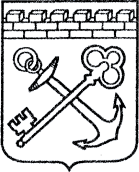 АДМИНИСТРАЦИЯ ЛЕНИНГРАДСКОЙ ОБЛАСТИКОМИТЕТ ПО КУЛЬТУРЕ ЛЕНИНГРАДСКОЙ ОБЛАСТИПРИКАЗ«___»___________2017 г.                                                                 № ________________г.Санкт-ПетербургОб утверждении технологической схемы предоставления государственной услуги «Выдача заданий и разрешений на проведение работ по сохранению объектов культурного наследия регионального значения и выявленных объектов культурного наследия в Ленинградской области»В соответствии с Федеральным законом от 27 июля 2010 года № 210-ФЗ «Об организации предоставления государственных и муниципальных услуг», распоряжением Правительства Ленинградской области от  27 апреля 2015 года       №139-р «Об утверждении плана мероприятий («дорожной карты» по организации предоставления государственных и муниципальных услуг в Ленинградской области по принципу «одного окна» на 2015 год», приказываю:1. Утвердить технологическую схему предоставления государственной услуги «Выдача заданий и разрешений на проведение работ по сохранению объектов культурного наследия регионального значения и выявленных объектов культурного наследия в Ленинградской области» согласно приложению к настоящему приказу.2. Контроль за исполнением настоящего приказа возложить на заместителя начальника департамента государственной охраны, сохранения и использования объектов культурного наследия комитета по культуре Ленинградской области.Председатель комитета                                                                                Е.В. ЧайковскийПодготовлено:Начальник отдела по осуществлению полномочий Ленинградской области в сфере объектов культурного наследия департамента государственной охраны, сохранения и использования  объектов культурного наследия комитета по культуре Ленинградской области  _________________________________ С.А.ВолковаСогласовано:Начальник департамента государственной охраны, сохранения и использования объектов культурного наследия комитета по культуре Ленинградской области_____________________________ А.Н.КарловЗаместитель начальника департамента государственной охраны, сохранения и использования объектов культурного наследия комитета по культуре Ленинградской области_____________________________ Г.Е. ЛазареваНачальник сектора правового обеспечения  департамента государственной охраны, сохранения и использования объектов культурного наследия комитета по культуре Ленинградской области_______________________________О.А. Лавриненко Утверждено приказом комитета по культуре Ленинградской областиот «___» _________ 2017 № __________(приложение)ТЕХНОЛОГИЧЕСКАЯ СХЕМАПРЕДОСТАВЛЕНИЯ КОМИТЕТОМ ПО КУЛЬТУРЕ ЛЕНИНГРАДСКОЙ ОБЛАСТИ ГОСУДАРСТВЕННОЙ УСЛУГИ ПО ВЫДАЧЕ ЗАДАНИЙ И РАЗРЕШЕНИЙ НА ПРОВЕДЕНИЕ РАБОТ ПО СОХРАНЕНИЮ ОБЪЕКТОВ КУЛЬТУРНОГО НАСЛЕДИЯ РЕГИОНАЛЬНОГО ЗНАЧЕНИЯ И ВЫЯВЛЕННЫХ ОБЪЕКТОВ КУЛЬТУРНОГО НАСЛЕДИЯ В ЛЕНИНГРАДСКОЙ ОБЛАСТИРаздел 1. Общие сведения о государственной услугеРаздел 2.  Общие сведения о «подуслугах»Раздел 3. Сведения о заявителях «подуслуги»Раздел 4. Документы, предоставляемые заявителем для получения «подуслуги»Раздел 5. Документы и сведения, получаемые посредством межведомственного информационного взаимодействияРаздел 6. Результат «подуслуги»Раздел 7. Технологические процессы предоставления «подуслуги»Раздел 8. Особенности предоставления «подуслуги»  в электронной формеПриложение 1                                                          Руководителю                                                        Органа охраны <1>                                                     ______________________                                                      (адрес Органа охраны)                                 ЗАЯВЛЕНИЕ            о выдаче задания на проведение работ по сохранению        объекта культурного наследия (памятника истории и культуры)                     народов Российской Федерации <2>                  ┌───────────────────────────────────────────────────────┐Заявитель         │                                                       │                  └───────────────────────────────────────────────────────┘                   (полное наименование юридического лица с указанием его                       организационно-правовой формы или фамилия, имя,                               отчество - для физического лица)            ┌─┬─┬─┬─┬─┬─┬─┬─┬─┬─┬─┬─┐ИНН         │ │ │ │ │ │ │ │ │ │ │ │ │            └─┴─┴─┴─┴─┴─┴─┴─┴─┴─┴─┴─┘            ┌─┬─┬─┬─┬─┬─┬─┬─┬─┬─┬─┬─┬─┬─┬─┐ОГРН/ОГРНИП │ │ │ │ │ │ │ │ │ │ │ │ │ │ │ │            └─┴─┴─┴─┴─┴─┴─┴─┴─┴─┴─┴─┴─┴─┴─┘Адрес (место нахождения) заявителя:┌─────────────────────────────────────────────────────────────────────────┐│                                                                         │└─────────────────────────────────────────────────────────────────────────┘                       (Республика, область, район)┌─────────────────────────────────────────────────────────────────────────┐│                                                                         │└─────────────────────────────────────────────────────────────────────────┘                                  (город)     ─┬───────────────────────────────────┐    ┌───┐       ┌───┐      ┌────улица │                                   │ д. │   │ корп. │   │ офис │──────┴───────────────────────────────────┴────┴───┴───────┴───┴──────┴────Почтовый адрес заявителя:┌─┬─┬─┬─┬─┬─┐ ┌───────────────────────────────────────────────────────────┐│ │ │ │ │ │ │ │                                                           │└─┴─┴─┴─┴─┴─┘ └───────────────────────────────────────────────────────────┘   (Индекс)                 (Республика, область, район)┌─────────────────────────────────────────────────────────────────────────┐│                                                                         │└─────────────────────────────────────────────────────────────────────────┘                                  (город)      ┌───────────────────────────────────┐    ┌───┐       ┌───┐      ┌───┐улица │                                   │ д. │   │ корп. │   │ офис │   │      └───────────────────────────────────┘    └───┘       └───┘      └───┘                     ┌──────────────────────────┐      ┌──────────────────┐Контактный телефон:  │                          │      │                  │(включая код города) └──────────────────────────┘ факс └──────────────────┘                ┌─────────────────────────────────────────────────────────┐Сайт/Эл. почта: │                                                         │                └─────────────────────────────────────────────────────────┘    Просит  принять  решение  о  выдаче  задания  на  проведение  работ  посохранению объекта культурного наследия:Наименование объекта культурного наследия:┌─────────────────────────────────────────────────────────────────────────┐│                                                                         ││                                                                         │└─────────────────────────────────────────────────────────────────────────┘Адрес (местонахождение) объекта культурного наследия:┌─────────────────────────────────────────────────────────────────────────┐│                                                                         │└─────────────────────────────────────────────────────────────────────────┘                       (Республика, область, район)┌─────────────────────────────────────────────────────────────────────────┐│                                                                         │└─────────────────────────────────────────────────────────────────────────┘                                  (город)      ┌───────────────────────────────────┐    ┌───┐       ┌───┐      ┌───┐улица │                                   │ д. │   │ корп. │   │ офис │   │      └───────────────────────────────────┘    └───┘       └───┘      └───┘┌─────────────────────────────────────────────────────────────────────────┐│                                                                         │└─────────────────────────────────────────────────────────────────────────┘                       (указать наименование работ)Сведения о собственнике (пользователе) объекта культурного наследия:Собственник (пользователь):┌─────────────────────────────────────────────────────────────────────────┐│                                                                         ││                                                                         │└─────────────────────────────────────────────────────────────────────────┘        (указать полное наименование, организационно-правовую форму       юридического лица в соответствии с учредительными документами                         (фамилию, имя, отчество))Адрес места нахождения:┌─────────────────────────────────────────────────────────────────────────┐│                                                                         │└─────────────────────────────────────────────────────────────────────────┘                       (Республика, область, район)┌─────────────────────────────────────────────────────────────────────────┐│                                                                         │└─────────────────────────────────────────────────────────────────────────┘                                  (город)      ┌───────────────────────────────────┐    ┌───┐       ┌───┐      ┌───┐улица │                                   │ д. │   │ корп. │   │ офис │   │      └───────────────────────────────────┘    └───┘       └───┘      └───┘                  ┌─┬─┬─┬─┬─┬─┬─┬─┬─┬─┬─┬─┬─┬─┬─┬─┬─┬─┬─┬─┬─┬─┬─┬─┬─┐Расчетный счет    │ │ │ │ │ │ │ │ │ │ │ │ │ │ │ │ │ │ │ │ │ │ │ │ │ │                  └─┴─┴─┴─┼─┼─┼─┼─┼─┼─┼─┼─┼─┼─┼─┼─┼─┼─┼─┼─┼─┼─┼─┼─┼─┘  КПП                     │ │ │ │ │ │ │ │ │ │ │ │ │ │ │ │ │ │ │ │ │                          ├─┼─┼─┼─┼─┼─┼─┼─┼─┼─┼─┼─┼─┼─┼─┼─┼─┼─┼─┼─┤  Лицевой счет            │ │ │ │ │ │ │ │ │ │ │ │ │ │ │ │ │ │ │ │ │        ┌─┬─┬─┬─┬─┬─┬─┬─┬─┼─┴─┴─┴┬┴┬┴┬┴┬┴┬┴┬┴┬┴┬┴┬┴┬┴┬┴┬┴┬┴┬┴┬┴┬┴┬┴┬─┬─┬──┐БИК     │ │ │ │ │ │ │ │ │ │ К/с  │ │ │ │ │ │ │ │ │ │ │ │ │ │ │ │ │ │ │ │  │        └─┴─┴─┴─┴─┴─┴─┴─┴─┘      └─┴─┴─┴─┴─┴─┴─┴─┴─┴─┴─┴─┴─┴─┴─┴─┴─┴─┴─┴──┘                             ┌────────────────────────────────────────────┐Ответственный представитель: │                                            │                             └────────────────────────────────────────────┘                                        (фамилия, имя, отчество)┌─────────────────────────────────────────────────────────────────────────┐│                                                                         │└─────────────────────────────────────────────────────────────────────────┘                          ┌───────────────────────────────────────────────┐Контактный телефон:       │                                               │(включая код города)      └───────────────────────────────────────────────┘Сведения  о действующих охранных обязательствах, охранно-арендных договорахили охранных договорах:              ┌───────────────────────────────────────────────────────────┐Вид           │                                                           │              ├───────────────────────────────────────────────────────────┤Номер         │                                                           │              ├───────────────────────────────────────────────────────────┤Дата          │                                                           │              ├───────────────────────────────────────────────────────────┤характер      │                                                           │современного  │                                                           │использования └───────────────────────────────────────────────────────────┘Описание  границы  территории объекта культурного наследия и зон его охраны(краткое описание со ссылкой на документ об утверждении):┌─────────────────────────────────────────────────────────────────────────┐│                                                                         ││                                                                         ││                                                                         │└─────────────────────────────────────────────────────────────────────────┘Краткие   сведения  об  объекте  культурного  наследия  и  его  техническомсостоянии,  включая  малые  архитектурные  формы, монументальную живопись ипредметы внутреннего убранства, инженерные сооружения и оборудование┌─────────────────────────────────────────────────────────────────────────┐│                                                                         ││                                                                         ││                                                                         │└─────────────────────────────────────────────────────────────────────────┘Предмет охраны объекта культурного наследия (краткое описание со ссылкой надокумент об утверждении):┌─────────────────────────────────────────────────────────────────────────┐│                                                                         ││                                                                         ││                                                                         │└─────────────────────────────────────────────────────────────────────────┘Основание для проведения работ по сохранению объекта культурного наследия:Сведения о Заказчике:Заказчик:┌─────────────────────────────────────────────────────────────────────────┐│                                                                         ││                                                                         │└─────────────────────────────────────────────────────────────────────────┘        (указать полное наименование, организационно-правовую форму       юридического лица в соответствии с учредительными документами              (фамилию, имя, отчество - для физического лица))Адрес места нахождения:┌─────────────────────────────────────────────────────────────────────────┐│                                                                         │└─────────────────────────────────────────────────────────────────────────┘                       (Республика, область, район)┌─────────────────────────────────────────────────────────────────────────┐│                                                                         │└─────────────────────────────────────────────────────────────────────────┘                                  (город)      ┌───────────────────────────────────┐    ┌───┐       ┌───┐      ┌───┐улица │                                   │ д. │   │ корп. │   │ офис │   │      └───────────────────────────────────┘    └───┘       └───┘      └───┘                     ┌─┬─┬─┬─┬─┬─┬─┬─┬─┬─┬─┬─┬─┬─┬─┬─┬─┬─┬─┬─┬─┬─┬─┬─┬─┐Расчетный счет       │ │ │ │ │ │ │ │ │ │ │ │ │ │ │ │ │ │ │ │ │ │ │ │ │ │                     └─┴─┴─┴─┼─┼─┼─┼─┼─┼─┼─┼─┼─┼─┼─┼─┼─┼─┼─┼─┼─┼─┼─┼─┼─┘  КПП                        │ │ │ │ │ │ │ │ │ │ │ │ │ │ │ │ │ │ │ │ │                             ├─┼─┼─┼─┼─┼─┼─┼─┼─┼─┼─┼─┼─┼─┼─┼─┼─┼─┼─┼─┤  Лицевой счет               │ │ │ │ │ │ │ │ │ │ │ │ │ │ │ │ │ │ │ │ │         ┌─┬─┬─┬─┬─┬─┬─┬─┬─┐ └─┴─┴┬┴┬┴┬┴┬┴┬┴┬┴┬┴┬┴┬┴┬┴┬┴┬┴┬┴┬┴┬┴┬┴┬┴┬┴┬─┬─┐БИК      │ │ │ │ │ │ │ │ │ │  К/с │ │ │ │ │ │ │ │ │ │ │ │ │ │ │ │ │ │ │ │ │         └─┴─┴─┴─┴─┴─┴─┴─┴─┘      └─┴─┴─┴─┴─┴─┴─┴─┴─┴─┴─┴─┴─┴─┴─┴─┴─┴─┴─┴─┘                             ┌────────────────────────────────────────────┐Ответственный представитель: │                                            │                             └────────────────────────────────────────────┘                                        (фамилия, имя, отчество)┌─────────────────────────────────────────────────────────────────────────┐│                                                                         │└─────────────────────────────────────────────────────────────────────────┘                          ┌───────────────────────────────────────────────┐Контактный телефон:       │                                               │(включая код города)      └───────────────────────────────────────────────┘Сведения о проектной организации (физического лица):Организация:┌─────────────────────────────────────────────────────────────────────────┐│                                                                         ││                                                                         │└─────────────────────────────────────────────────────────────────────────┘        (указать полное наименование, организационно-правовую форму       юридического лица в соответствии с учредительными документами              (фамилию, имя, отчество - для физического лица))Адрес места нахождения:┌─────────────────────────────────────────────────────────────────────────┐│                                                                         │└─────────────────────────────────────────────────────────────────────────┘                       (Республика, область, район)┌─────────────────────────────────────────────────────────────────────────┐│                                                                         │└─────────────────────────────────────────────────────────────────────────┘                                  (город)      ┌───────────────────────────────────┐    ┌───┐       ┌───┐      ┌───┐улица │                                   │ д. │   │ корп. │   │ офис │   │      └───────────────────────────────────┘    └───┘       └───┘      └───┘                     ┌─┬─┬─┬─┬─┬─┬─┬─┬─┬─┬─┬─┬─┬─┬─┬─┬─┬─┬─┬─┬─┬─┬─┬─┬─┐Расчетный счет       │ │ │ │ │ │ │ │ │ │ │ │ │ │ │ │ │ │ │ │ │ │ │ │ │ │                     └─┴─┴─┴─┼─┼─┼─┼─┼─┼─┼─┼─┼─┼─┼─┼─┼─┼─┼─┼─┼─┼─┼─┼─┼─┘  КПП                        │ │ │ │ │ │ │ │ │ │ │ │ │ │ │ │ │ │ │ │ │                             ├─┼─┼─┼─┼─┼─┼─┼─┼─┼─┼─┼─┼─┼─┼─┼─┼─┼─┼─┼─┤  Лицевой счет               │ │ │ │ │ │ │ │ │ │ │ │ │ │ │ │ │ │ │ │ │         ┌─┬─┬─┬─┬─┬─┬─┬─┬─┐ └─┴─┴┬┴┬┴┬┴┬┴┬┴┬┴┬┴┬┴┬┴┬┴┬┴┬┴┬┴┬┴┬┴┬┴┬┴┬┴┬─┬─┐БИК      │ │ │ │ │ │ │ │ │ │  К/с │ │ │ │ │ │ │ │ │ │ │ │ │ │ │ │ │ │ │ │ │         └─┴─┴─┴─┴─┴─┴─┴─┴─┘      └─┴─┴─┴─┴─┴─┴─┴─┴─┴─┴─┴─┴─┴─┴─┴─┴─┴─┴─┴─┘Сведения  о  Лицензии  на  осуществление деятельности по сохранению объектакультурного наследия:                              ┌───────────────────────────────────────────┐Ответственный представитель:  │                                           │                              └───────────────────────────────────────────┘                                         (фамилия, имя, отчество)──────────────────────────────┬───────────────────────────────────────────┐Контактный телефон:           │                                           │(включая код города)          └───────────────────────────────────────────┘Сведения о проектных организациях по видам работ:Организация:┌─────────────────────────────────────────────────────────────────────────┐│                                                                         ││                                                                         │└─────────────────────────────────────────────────────────────────────────┘        (указать полное наименование, организационно-правовую форму       юридического лица в соответствии с учредительными документами      (фамилию, имя, отчество - для индивидуального предпринимателя))Адрес места нахождения:┌─────────────────────────────────────────────────────────────────────────┐│                                                                         │└─────────────────────────────────────────────────────────────────────────┘                       (Республика, область, район)┌─────────────────────────────────────────────────────────────────────────┐│                                                                         │└─────────────────────────────────────────────────────────────────────────┘                                  (город)      ┌───────────────────────────────────┐    ┌───┐       ┌───┐      ┌───┐улица │                                   │ д. │   │ корп. │   │ офис │   │      └───────────────────────────────────┘    └───┘       └───┘      └───┘                    ┌─┬─┬─┬─┬─┬─┬─┬─┬─┬─┬─┬─┬─┬─┬─┬─┬─┬─┬─┬─┬─┬─┬─┬─┬─┐Расчетный счет      │ │ │ │ │ │ │ │ │ │ │ │ │ │ │ │ │ │ │ │ │ │ │ │ │ │                    └─┴─┴─┴─┼─┼─┼─┼─┼─┼─┼─┼─┼─┼─┼─┼─┼─┼─┼─┼─┼─┼─┼─┼─┼─┘  КПП                       │ │ │ │ │ │ │ │ │ │ │ │ │ │ │ │ │ │ │ │ │                            ├─┼─┼─┼─┼─┼─┼─┼─┼─┼─┼─┼─┼─┼─┼─┼─┼─┼─┼─┼─┤  Лицевой счет              │ │ │ │ │ │ │ │ │ │ │ │ │ │ │ │ │ │ │ │ │        ┌─┬─┬─┬─┬─┬─┬─┬─┬─┐ └─┴─┴─┼─┼─┼─┼─┼─┼─┼─┼─┼─┼─┼─┼─┼─┼─┼─┼─┼─┼─┬─┬─┐БИК     │ │ │ │ │ │ │ │ │ │  К/с  │ │ │ │ │ │ │ │ │ │ │ │ │ │ │ │ │ │ │ │ │        └─┴─┴─┴─┴─┴─┴─┴─┴─┘       └─┴─┴─┴─┴─┴─┴─┴─┴─┴─┴─┴─┴─┴─┴─┴─┴─┴─┴─┴─┘                             ┌───────────────────────┬────────────────────┐Лицензия на осуществление    │ Регистрационный номер │    Дата выдачи     │деятельности по сохранению   ├───────────────────────┼────────────────────┤объекта культурного наследия │                       │                    │                             └───────────────────────┴────────────────────┘                             ┌────────────────────────────────────────────┐Ответственный представитель: │                                            │                             └────────────────────────────────────────────┘                                        (фамилия, имя, отчество)┌─────────────────────────────────────────────────────────────────────────┐│                                                                         │└─────────────────────────────────────────────────────────────────────────┘                             ┌────────────────────────────────────────────┐Контактный телефон:          │                                            │(включая код города)         └────────────────────────────────────────────┘Сведения о производственной организации:Организация:┌─────────────────────────────────────────────────────────────────────────┐│                                                                         ││                                                                         │└─────────────────────────────────────────────────────────────────────────┘        (указать полное наименование, организационно-правовую форму       юридического лица в соответствии с учредительными документами      (фамилию, имя, отчество - для индивидуального предпринимателя))Адрес места нахождения:┌─────────────────────────────────────────────────────────────────────────┐│                                                                         │└─────────────────────────────────────────────────────────────────────────┘                       (Республика, область, район)┌─────────────────────────────────────────────────────────────────────────┐│                                                                         │└─────────────────────────────────────────────────────────────────────────┘                                  (город)      ┌───────────────────────────────────┐    ┌───┐       ┌───┐      ┌───┐улица │                                   │ д. │   │ корп. │   │ офис │   │      └───────────────────────────────────┘    └───┘       └───┘      └───┘                    ┌─┬─┬─┬─┬─┬─┬─┬─┬─┬─┬─┬─┬─┬─┬─┬─┬─┬─┬─┬─┬─┬─┬─┬─┬─┐Расчетный счет      │ │ │ │ │ │ │ │ │ │ │ │ │ │ │ │ │ │ │ │ │ │ │ │ │ │                    └─┴─┴─┴─┼─┼─┼─┼─┼─┼─┼─┼─┼─┼─┼─┼─┼─┼─┼─┼─┼─┼─┼─┼─┼─┘  КПП                       │ │ │ │ │ │ │ │ │ │ │ │ │ │ │ │ │ │ │ │ │                            ├─┼─┼─┼─┼─┼─┼─┼─┼─┼─┼─┼─┼─┼─┼─┼─┼─┼─┼─┼─┤  Лицевой счет              │ │ │ │ │ │ │ │ │ │ │ │ │ │ │ │ │ │ │ │ │        ┌─┬─┬─┬─┬─┬─┬─┬─┬─┐ └─┴─┼─┼─┼─┼─┼─┼─┼─┼─┼─┼─┼─┼─┼─┼─┼─┼─┼─┼─┼─┬─┐БИК     │ │ │ │ │ │ │ │ │ │ К/с │ │ │ │ │ │ │ │ │ │ │ │ │ │ │ │ │ │ │ │ │        └─┴─┴─┴─┴─┴─┴─┴─┴─┘     └─┴─┴─┴─┴─┴─┴─┴─┴─┴─┴─┴─┴─┴─┴─┴─┴─┴─┴─┴─┘                             ┌───────────────────────┬────────────────────┐Лицензия на осуществление    │ Регистрационный номер │    Дата выдачи     │деятельности по сохранению   ├───────────────────────┼────────────────────┤объекта культурного наследия │                       │                    │                             └───────────────────────┴────────────────────┘                             ┌────────────────────────────────────────────┐Ответственный представитель: │                                            │                             └────────────────────────────────────────────┘                                        (фамилия, имя, отчество)                             ┌────────────────────────────────────────────┐Контактный телефон:          │                                            │(включая код города)         └────────────────────────────────────────────┘Сведения о производственных организациях, по видам работ:Организация:┌─────────────────────────────────────────────────────────────────────────┐│                                                                         ││                                                                         │└─────────────────────────────────────────────────────────────────────────┘       (указать полное наименование, организационно-правовую форму       юридического лица в соответствии с учредительными документами      (фамилию, имя, отчество - для индивидуального предпринимателя))Адрес места нахождения:┌─────────────────────────────────────────────────────────────────────────┐│                                                                         │└─────────────────────────────────────────────────────────────────────────┘                       (Республика, область, район)┌─────────────────────────────────────────────────────────────────────────┐│                                                                         │└─────────────────────────────────────────────────────────────────────────┘                                  (город)      ┌───────────────────────────────────┐    ┌───┐       ┌───┐      ┌───┐улица │                                   │ д. │   │ корп. │   │ офис │   │      └───────────────────────────────────┘    └───┘       └───┘      └───┘                    ┌─┬─┬─┬─┬─┬─┬─┬─┬─┬─┬─┬─┬─┬─┬─┬─┬─┬─┬─┬─┬─┬─┬─┬─┬─┐Расчетный счет      │ │ │ │ │ │ │ │ │ │ │ │ │ │ │ │ │ │ │ │ │ │ │ │ │ │                    └─┴─┴─┴─┼─┼─┼─┼─┼─┼─┼─┼─┼─┼─┼─┼─┼─┼─┼─┼─┼─┼─┼─┼─┼─┘  КПП                       │ │ │ │ │ │ │ │ │ │ │ │ │ │ │ │ │ │ │ │ │                            ├─┼─┼─┼─┼─┼─┼─┼─┼─┼─┼─┼─┼─┼─┼─┼─┼─┼─┼─┼─┤  Лицевой счет              │ │ │ │ │ │ │ │ │ │ │ │ │ │ │ │ │ │ │ │ │        ┌─┬─┬─┬─┬─┬─┬─┬─┬─┐ └─┴─┴┬┴┬┴┬┴┬┴┬┴┬┴┬┴┬┴┬┴┬┴┬┴┬┴┬┴┬┴┬┴┬┴┬┴┬┴┬─┬─┐БИК     │ │ │ │ │ │ │ │ │ │  К/с │ │ │ │ │ │ │ │ │ │ │ │ │ │ │ │ │ │ │ │ │        └─┴─┴─┴─┴─┴─┴─┴─┴─┘      └─┴─┴─┴─┴─┴─┴─┴─┴─┴─┴─┴─┴─┴─┴─┴─┴─┴─┴─┴─┘                             ┌───────────────────────┬────────────────────┐Лицензия на осуществление    │ Регистрационный номер │    Дата выдачи     │деятельности по сохранению   ├───────────────────────┼────────────────────┤объекта культурного наследия │                       │                    │                             └───────────────────────┴────────────────────┘                             ┌────────────────────────────────────────────┐Ответственный представитель: │                                            │                             └────────────────────────────────────────────┘                                         (фамилия, имя, отчество)┌─────────────────────────────────────────────────────────────────────────┐│                                                                         │└─────────────────────────────────────────────────────────────────────────┘                             ┌────────────────────────────────────────────┐Контактный телефон:          │                                            │(включая код города)         └────────────────────────────────────────────┘Сведения  о  ранее  выполненной научно-проектной и проектной документации ивозможности ее использования:┌─────────────────────────────────────────────────────────────────────────┐│                                                                         ││                                                                         ││                                                                         ││                                                                         │└─────────────────────────────────────────────────────────────────────────┘Состав  и  содержание  научно-проектной документации по сохранению объектовкультурного наследия (в целом, этапы, локальные работы):    Настоящим   ходатайством   подтверждаю,  что  принятие  такого  решениясогласовано с собственником (пользователем) Объекта.    Прошу принятое решение (задание  или письмо об отказе в выдаче  заданияна проведение работ по сохранению Объекта):    ┌─┐    │ │ выдать лично на руки <3>    └─┘    ┌─┐    │ │ направить по почте    └─┘    ┌─┐    │ │ направить на электронный адрес    └─┘Приложение:┌─┐│ │  Технический отчет о состоянии объекта└─┘  культурного наследия                            в ____ экз. на ____ л._________________ ___________        ______________________________________   (Должность)     (Подпись)   М.П.             Ф.И.О. полностью"__" ____________ 20__ г.--------------------------------<1> Наименование структурного подразделения.<2> Для юридического лица заполняется на бланке организации и подписывается руководителем.<3> Необходимо при себе иметь документ, удостоверяющий личность гражданина, доверенность, оформленную в установленном порядке.Приложение 2РЕКОМЕНДУЕМЫЙ ОБРАЗЕЦ                             ТЕХНИЧЕСКИЙ ОТЧЕТ        о состоянии объекта культурного наследия (памятника истории                 и культуры) народов Российской Федерации___________________                                 "__" __________ 20__ г.  (Адрес объекта)Мы, нижеподписавшиеся,представитель заказчика __________________________________________________,                          (должность, наименование организации, Ф.И.О.)представитель пользователя _______________________________________________,                            (должность, наименование организации, Ф.И.О.)представитель проектной организации  _____________________________________,                                     (должность, наименование организации,                                                    Ф.И.О.)представитель органа государственной охраны  _____________________________,                                               (должность, наименование                                                 организации, Ф.И.О.)составили  настоящий  технический  отчет  о  состоянии  объекта культурногонаследия  (памятника  истории  и  культуры)  народов  Российской  Федерации(далее - Отчет)  в  том,  что сего числа нами произведен технический осмотробъекта  культурного  наследия  (памятника истории и культуры):┌─────────────────────────────────────────────────────────────────────────┐│                                                                         ││                                                                         │└─────────────────────────────────────────────────────────────────────────┘                (Наименование объекта культурного наследия)по адресу:┌─────────────────────────────────────────────────────────────────────────┐│                                                                         │└─────────────────────────────────────────────────────────────────────────┘                       (Республика, область, район)┌─────────────────────────────────────────────────────────────────────────┐│                                                                         │└─────────────────────────────────────────────────────────────────────────┘                                  (город)      ┌───────────────────────────────────┐    ┌───┐       ┌───┐      ┌───┐улица │                                   │ д. │   │ корп. │   │ офис │   │      └───────────────────────────────────┘    └───┘       └───┘      └───┘В результате осмотра объекта культурного наследия установлено:1. Общее состояние памятника:┌─────────────────────────────────────────────────────────────────────────┐│                                                                         ││                                                                         ││                                                                         │└─────────────────────────────────────────────────────────────────────────┘   (дается краткая характеристика объекта культурного наследия в целом,                справка о датах и истории его сооружения)2. Состояние внешних архитектурных и конструктивных элементов памятника:а) Общее состояние:┌─────────────────────────────────────────────────────────────────────────┐│                                                                         ││                                                                         ││                                                                         │└─────────────────────────────────────────────────────────────────────────┘б) Фундаменты:┌─────────────────────────────────────────────────────────────────────────┐│                                                                         ││                                                                         ││                                                                         │└─────────────────────────────────────────────────────────────────────────┘в) Цоколи и отмостки около них:┌─────────────────────────────────────────────────────────────────────────┐│                                                                         ││                                                                         ││                                                                         │└─────────────────────────────────────────────────────────────────────────┘г) Стены наружные:┌─────────────────────────────────────────────────────────────────────────┐│                                                                         ││                                                                         ││                                                                         │└─────────────────────────────────────────────────────────────────────────┘д) Крыша (стропила, обрешетка, кровля, водосточные желоба и трубы):┌─────────────────────────────────────────────────────────────────────────┐│                                                                         ││                                                                         ││                                                                         │└─────────────────────────────────────────────────────────────────────────┘е) Главы, шатры, их конструкция и покрытие:┌─────────────────────────────────────────────────────────────────────────┐│                                                                         ││                                                                         ││                                                                         │└─────────────────────────────────────────────────────────────────────────┘ж)  Внешнее  декоративное  убранство (облицовка, окраска, разные украшения,карнизы, колонны, пилястры, лепнина, скульптура, живопись на фасадах):┌─────────────────────────────────────────────────────────────────────────┐│                                                                         ││                                                                         ││                                                                         │└─────────────────────────────────────────────────────────────────────────┘3.   Состояние  внутренних  архитектурных,  конструктивных  и  декоративныхэлементов памятника:а) Общее состояние:┌─────────────────────────────────────────────────────────────────────────┐│                                                                         ││                                                                         ││                                                                         │└─────────────────────────────────────────────────────────────────────────┘б) Перекрытия (сводчатые, плоские):┌─────────────────────────────────────────────────────────────────────────┐│                                                                         ││                                                                         ││                                                                         │└─────────────────────────────────────────────────────────────────────────┘в) Полы:┌─────────────────────────────────────────────────────────────────────────┐│                                                                         ││                                                                         ││                                                                         │└─────────────────────────────────────────────────────────────────────────┘г) Стены внутренние (материал, конструкция, состояние, связи):┌─────────────────────────────────────────────────────────────────────────┐│                                                                         ││                                                                         ││                                                                         │└─────────────────────────────────────────────────────────────────────────┘д) Столбы, колонны:┌─────────────────────────────────────────────────────────────────────────┐│                                                                         ││                                                                         ││                                                                         │└─────────────────────────────────────────────────────────────────────────┘е) Дверные и оконные проемы и их заполнение:┌─────────────────────────────────────────────────────────────────────────┐│                                                                         ││                                                                         ││                                                                         │└─────────────────────────────────────────────────────────────────────────┘ж) Лестницы и крыльца:┌─────────────────────────────────────────────────────────────────────────┐│                                                                         ││                                                                         ││                                                                         │└─────────────────────────────────────────────────────────────────────────┘з) Лепные, скульптурные и прочие декоративные украшения:┌─────────────────────────────────────────────────────────────────────────┐│                                                                         ││                                                                         ││                                                                         │└─────────────────────────────────────────────────────────────────────────┘4. Живопись (монументальная, станковая, материал, сюжет):┌─────────────────────────────────────────────────────────────────────────┐│                                                                         ││                                                                         ││                                                                         │└─────────────────────────────────────────────────────────────────────────┘5. Предметы прикладного искусства (мебель, осветительные приборы, резьба подереву, художественный металл, иконостасы и т.п.):┌─────────────────────────────────────────────────────────────────────────┐│                                                                         ││                                                                         ││                                                                         │└─────────────────────────────────────────────────────────────────────────┘6. Отопление, вентиляция, канализация:┌─────────────────────────────────────────────────────────────────────────┐│                                                                         ││                                                                         ││                                                                         │└─────────────────────────────────────────────────────────────────────────┘7. Сад, парк, двор, ворота, ограда (характеристика территории памятника)┌─────────────────────────────────────────────────────────────────────────┐│                                                                         ││                                                                         ││                                                                         │└─────────────────────────────────────────────────────────────────────────┘II. Выводы:┌─────────────────────────────────────────────────────────────────────────┐│                                                                         ││                                                                         ││                                                                         │└─────────────────────────────────────────────────────────────────────────┘III. Подписи сторон:Представитель заказчика:    _____________ _________________________________                              (Подпись)          (Ф.И.О. полностью)Представитель пользователя: _____________ _________________________________                              (Подпись)          (Ф.И.О. полностью)Представители проектнойорганизации:Главный архитектор проекта  _____________ _________________________________                              (Подпись)          (Ф.И.О. полностью)Главный инженер проекта     _____________ _________________________________                              (Подпись)          (Ф.И.О. полностью)Приложение 3                                                          Руководителю                                                        Органа охраны <1>                                                     ______________________                                                      (адрес Органа охраны)                                 ЗАЯВЛЕНИЕ       о выдаче разрешения на проведение работ по сохранению объекта            культурного наследия (памятника истории и культуры)                     народов Российской Федерации <2>                  ┌───────────────────────────────────────────────────────┐    Заявитель     │                                                       │                  └───────────────────────────────────────────────────────┘                   (полное наименование юридического лица с указанием его                       организационно-правовой формы или фамилия, имя,                               отчество - для физического лица)            ┌─┬─┬─┬─┬─┬─┬─┬─┬─┬─┬─┬─┐ИНН         │ │ │ │ │ │ │ │ │ │ │ │ │            └─┴─┴─┴─┴─┴─┴─┴─┴─┴─┴─┴─┘            ┌─┬─┬─┬─┬─┬─┬─┬─┬─┬─┬─┬─┬─┬─┬─┐ОГРН/ОГРНИП │ │ │ │ │ │ │ │ │ │ │ │ │ │ │ │            └─┴─┴─┴─┴─┴─┴─┴─┴─┴─┴─┴─┴─┴─┴─┘Адрес (место нахождения) заявителя:┌─────────────────────────────────────────────────────────────────────────┐│                                                                         ││                                                                         │└─────────────────────────────────────────────────────────────────────────┘                       (Республика, область, район)┌─────────────────────────────────────────────────────────────────────────┐│                                                                         │└─────────────────────────────────────────────────────────────────────────┘                                  (город)      ┌───────────────────────────────────┐    ┌───┐       ┌───┐      ┌───┐улица │                                   │ д. │   │ корп. │   │(офис)│   │──────┴───────────────────────────────────┴────┴───┴───────┴───┴──────┴───┘Почтовый адрес заявителя:┌─┬─┬─┬─┬─┬─┐ ┌───────────────────────────────────────────────────────────┐│ │ │ │ │ │ │ │                                                           │└─┴─┴─┴─┴─┴─┘ └───────────────────────────────────────────────────────────┘   (Индекс)                   (Республика, область, район)┌─────────────────────────────────────────────────────────────────────────┐│                                                                         │└─────────────────────────────────────────────────────────────────────────┘                                  (город)      ┌───────────────────────────────────┐    ┌───┐       ┌───┐      ┌───┐улица │                                   │ д. │   │ корп. │   │ офис │   │      └───────────────────────────────────┘    └───┘       └───┘      └───┘                     ┌──────────────────────────┐      ┌──────────────────┐Контактный телефон:  │                          │      │                  │(включая код города) └──────────────────────────┘ факс └──────────────────┘                ┌─────────────────────────────────────────────────────────┐Сайт/Эл. почта: │                                                         │                └─────────────────────────────────────────────────────────┘    Просит  рассмотреть  документацию  для  выдачи разрешения на проведениеработ   по   сохранению   объекта   культурного   наследия  (на  проведениепротивоаварийных работ  либо  работ,  затрагивающих конструктивные и другиехарактеристики  надежности  и безопасности такого объекта <3>):Наименование объекта культурного наследия:┌─────────────────────────────────────────────────────────────────────────┐│                                                                         ││                                                                         │└─────────────────────────────────────────────────────────────────────────┘Адрес (местонахождение) объекта культурного наследия:┌─────────────────────────────────────────────────────────────────────────┐│                                                                         ││                                                                         │└─────────────────────────────────────────────────────────────────────────┘                       (Республика, область, район)┌─────────────────────────────────────────────────────────────────────────┐│                                                                         │└─────────────────────────────────────────────────────────────────────────┘                                  (город)      ┌───────────────────────────────────┐    ┌───┐       ┌───┐      ┌───┐улица │                                   │ д. │   │ корп. │   │ офис │   │      └───────────────────────────────────┘    └───┘       └───┘      └───┘┌─────────────────────────────────────────────────────────────────────────┐│                                                                         ││                                                                         ││                                                                         │└─────────────────────────────────────────────────────────────────────────┘                         (указать перечень работ)научно-проектная и проектная документация(письмо-согласование)_________________________________________ _________________________________  (указать, какой орган государственной            (дата и номер)  охраны объекта культурного наследия)Заказчиком работ является:┌─────────────────────────────────────────────────────────────────────────┐│                                                                         ││                                                                         ││                                                                         │└─────────────────────────────────────────────────────────────────────────┘        (указать полное наименование, организационно-правовую форму       юридического лица в соответствии с учредительными документами              (фамилию, имя, отчество - для физического лица))Адрес места нахождения заказчика:┌─────────────────────────────────────────────────────────────────────────┐│                                                                         │└─────────────────────────────────────────────────────────────────────────┘                       (Республика, область, район)┌─────────────────────────────────────────────────────────────────────────┐│                                                                         │└─────────────────────────────────────────────────────────────────────────┘                                  (город)      ┌───────────────────────────────────┐    ┌───┐       ┌───┐      ┌───┐улица │                                   │ д. │   │ корп. │   │ офис │   │      └───────────────────────────────────┘    └───┘       └───┘      └───┘    Прошу  принятое  решение  (разрешение  о  выдаче или об отказе в выдачеразрешения на проведение работ по сохранению Объекта):    ┌─┐    │ │ выдать лично на руки <4>    └─┘    ┌─┐    │ │ направить по почте    └─┘    ┌─┐    │ │ направить на электронный адрес    └─┘    Приложение:┌─┐ копии титульных листов научно-проектной│ │ и проектной документации по сохранению объекта└─┘ культурного наследия                                 в __ экз. на __ л.┌─┐│ │ копия договора по проведению научного руководства    в __ экз. на __ л.└─┘┌─┐│ │ копия договора по проведению авторского надзора      в __ экз. на __ л.└─┘┌─┐│ │ копия договора по проведению технического надзора    в __ экз. на __ л.└─┘┌─┐ технический отчет о состоянии объекта культурного    в __ экз. на __ л.│ │ наследия└─┘┌─┐ проектная документация (рабочая) по проведению│ │ работ на объекте культурного наследия                в __ экз. на __ л.└─┘┌─┐ копия правоустанавливающих документов на земельный│ │ участок (при подаче заявления о выдаче разрешения└─┘ на проведение работ, затрагивающих конструктивные    и другие характеристики надежности и безопасности    такого объекта)                                      в __ экз. на __ л.┌─┐ пояснительная записка (при подаче заявления│ │ о выдаче разрешения на проведение работ,└─┘ затрагивающих конструктивные и другие    характеристики надежности и безопасности такого    объекта)                                             в __ экз. на __ л.┌─┐ схема планировочной организации земельного участка,│ │ выполненная в соответствии с градостроительным└─┘ планом земельного участка, с обозначением места    размещения объекта культурного наследия, подъездов    и проходов к нему, границ зон действия публичных    сервитутов, объекта археологического наследия (при    подаче заявления о выдаче разрешения на проведение    работ, затрагивающих конструктивные и другие    характеристики надежности и безопасности такого    объекта)                                             в __ экз. на __ л.┌─┐ схемы, отображающие архитектурные решения│ │ (при подаче заявления о выдаче разрешения на└─┘ проведение работ, затрагивающих конструктивные    и другие характеристики надежности и безопасности    такого объекта)                                      в __ экз. на __ л.┌─┐ сведения об инженерном оборудовании, сводный│ │ план сетей инженерно-технического обеспечения└─┘ с обозначением мест подключения проектируемого    объекта культурного наследия к сетям инженерно-    технического обеспечения (при подаче заявления    о выдаче разрешения на проведение работ,    затрагивающих конструктивные и другие    характеристики надежности и безопасности такого    объекта)                                             в __ экз. на __ л.┌─┐ положительное заключение экспертизы проектной│ │ документации по сохранению объекта культурного└─┘ наследия (при подаче заявления о выдаче разрешения    на проведение работ, затрагивающих конструктивные    и другие характеристики надежности и безопасности    такого объекта)                                      в __ экз. на __ л.┌─┐ согласие всех правообладателей объекта культурного│ │ наследия (при подаче заявления о выдаче разрешения└─┘ на проведение работ, затрагивающих конструктивные    и другие характеристики надежности и безопасности    такого объекта)                                      в __ экз. на __ л._________________ ___________        ______________________________________   (Должность)     (Подпись)   М.П.             Ф.И.О. полностью"__" ____________ 20__ г.--------------------------------<1> Наименование структурного подразделения.<2> Для юридического лица заполняется на бланке организации и подписывается руководителем.<3> Указать в случае проведения таких работ.<4> Необходимо при себе иметь документ, удостоверяющий личность гражданина, доверенность, оформленную в установленном порядке.Приложение 4                                                          Руководителю                                                        Органа охраны <1>                                                     ______________________                                                      (адрес Органа охраны)                                 ЗАЯВЛЕНИЕ        о выдаче разрешения на возобновление приостановленных работ       по сохранению объекта культурного наследия (памятника истории               и культуры) народов Российской Федерации <2>                  ┌───────────────────────────────────────────────────────┐    Заявитель     │                                                       │                  └───────────────────────────────────────────────────────┘                   (полное наименование юридического лица с указанием его                       организационно-правовой формы или фамилия, имя,                               отчество - для физического лица)            ┌─┬─┬─┬─┬─┬─┬─┬─┬─┬─┬─┬─┐ИНН         │ │ │ │ │ │ │ │ │ │ │ │ │            └─┴─┴─┴─┴─┴─┴─┴─┴─┴─┴─┴─┘            ┌─┬─┬─┬─┬─┬─┬─┬─┬─┬─┬─┬─┬─┬─┬─┐ОГРН/ОГРНИП │ │ │ │ │ │ │ │ │ │ │ │ │ │ │ │            └─┴─┴─┴─┴─┴─┴─┴─┴─┴─┴─┴─┴─┴─┴─┘Адрес (место нахождения) заявителя:┌─────────────────────────────────────────────────────────────────────────┐│                                                                         ││                                                                         │└─────────────────────────────────────────────────────────────────────────┘                       (Республика, область, район)┌─────────────────────────────────────────────────────────────────────────┐│                                                                         │└─────────────────────────────────────────────────────────────────────────┘                                  (город)      ┌───────────────────────────────────┐    ┌───┐       ┌───┐      ┌───┐улица │                                   │ д. │   │ корп. │   │ офис │   │──────┴───────────────────────────────────┴────┴───┴───────┴───┴──────┴───┘Почтовый адрес заявителя:┌─┬─┬─┬─┬─┬─┐ ┌───────────────────────────────────────────────────────────┐│ │ │ │ │ │ │ │                                                           │└─┴─┴─┴─┴─┴─┘ └───────────────────────────────────────────────────────────┘   (Индекс)                   (Республика, область, район)┌─────────────────────────────────────────────────────────────────────────┐│                                                                         │└─────────────────────────────────────────────────────────────────────────┘                                  (город)      ┌───────────────────────────────────┐    ┌───┐       ┌───┐      ┌───┐улица │                                   │ д. │   │ корп. │   │ офис │   │      └───────────────────────────────────┘    └───┘       └───┘      └───┘                     ┌──────────────────────────┐      ┌──────────────────┐Контактный телефон:  │                          │      │                  │(включая код города) └──────────────────────────┘ факс └──────────────────┘                 ┌────────────────────────────────────────────────────────┐Сайт/Эл. почта:  │                                                        │                 └────────────────────────────────────────────────────────┘    Просит   рассмотреть   документацию    для    выдачи    разрешения   навозобновление работ по  сохранению   объекта   культурного   наследия   (напроведение противоаварийных работ  (на  проведение  противоаварийных  работлибо работ, затрагивающих конструктивные и другие характеристики надежностии безопасности такого объекта <3>):Наименование объекта культурного наследия:┌─────────────────────────────────────────────────────────────────────────┐│                                                                         ││                                                                         │└─────────────────────────────────────────────────────────────────────────┘Адрес (местонахождение) объекта культурного наследия:┌─────────────────────────────────────────────────────────────────────────┐│                                                                         ││                                                                         │└─────────────────────────────────────────────────────────────────────────┘                       (Республика, область, район)┌─────────────────────────────────────────────────────────────────────────┐│                                                                         │└─────────────────────────────────────────────────────────────────────────┘                                  (город)      ┌───────────────────────────────────┐    ┌───┐       ┌───┐      ┌───┐улица │                                   │ д. │   │ корп. │   │ офис │   │      └───────────────────────────────────┘    └───┘       └───┘      └───┘┌─────────────────────────────────────────────────────────────────────────┐│                                                                         ││                                                                         ││                                                                         │└─────────────────────────────────────────────────────────────────────────┘                       (указать наименование работ)Ранее  выданное  разрешение  на  проведение  работ  по  сохранению  объектакультурного наследия_________________________________________ _________________________________(указать орган охраны объекта культурного        (дата и номер)     наследия, выдавший разрешение)Заказчиком работ является:┌─────────────────────────────────────────────────────────────────────────┐│                                                                         ││                                                                         ││                                                                         │└─────────────────────────────────────────────────────────────────────────┘        (указать полное наименование, организационно-правовую форму       юридического лица в соответствии с учредительными документами              (фамилию, имя, отчество - для физического лица))Адрес места нахождения заказчика:┌─────────────────────────────────────────────────────────────────────────┐│                                                                         │└─────────────────────────────────────────────────────────────────────────┘                       (Республика, область, район)┌─────────────────────────────────────────────────────────────────────────┐│                                                                         │└─────────────────────────────────────────────────────────────────────────┘                                  (город)      ┌───────────────────────────────────┐    ┌───┐       ┌───┐      ┌───┐улица │                                   │ д. │   │ корп. │   │ офис │   │      └───────────────────────────────────┘    └───┘       └───┘      └───┘    Прошу принятое решение (о выдаче или об отказе в выдаче  разрешения  напроведение работ по сохранению Объекта):    ┌─┐    │ │ выдать лично на руки <4>    └─┘    ┌─┐    │ │ направить по почте    └─┘    ┌─┐    │ │ направить на электронный адрес    └─┘    Приложение:┌─┐ копии документов, подтверждающих устранение│ │ указанных в предписании о приостановке работ└─┘ нарушений                                            в __ экз. на __ л._________________ ___________        ______________________________________   (Должность)     (Подпись)   М.П.             Ф.И.О. полностью"__" ____________ 20__ г.--------------------------------<1> Наименование структурного подразделения.<2> Для юридического лица заполняется на бланке организации и подписывается руководителем.<3> Указать в случае проведения таких работ.<4> Необходимо при себе иметь документ, удостоверяющий личность гражданина, доверенность, оформленную в установленном порядке.Приложение 5                                                          Руководителю                                                        Органа охраны <1>                                                     ______________________                                                      (адрес Органа охраны)                                 ЗАЯВЛЕНИЕ                о выдаче дубликата задания (разрешения) <2>       по сохранению объекта культурного наследия (памятника истории               и культуры) народов Российской Федерации <3>                  ┌───────────────────────────────────────────────────────┐    Заявитель     │                                                       │                  └───────────────────────────────────────────────────────┘                   (полное наименование юридического лица с указанием его                       организационно-правовой формы или фамилия, имя,                               отчество - для физического лица)            ┌─┬─┬─┬─┬─┬─┬─┬─┬─┬─┬─┬─┐ИНН         │ │ │ │ │ │ │ │ │ │ │ │ │            └─┴─┴─┴─┴─┴─┴─┴─┴─┴─┴─┴─┘            ┌─┬─┬─┬─┬─┬─┬─┬─┬─┬─┬─┬─┬─┬─┬─┐ОГРН/ОГРНИП │ │ │ │ │ │ │ │ │ │ │ │ │ │ │ │            └─┴─┴─┴─┴─┴─┴─┴─┴─┴─┴─┴─┴─┴─┴─┘Почтовый адрес заявителя:┌─┬─┬─┬─┬─┬─┐ ┌───────────────────────────────────────────────────────────┐│ │ │ │ │ │ │ │                                                           │└─┴─┴─┴─┴─┴─┘ └───────────────────────────────────────────────────────────┘   (Индекс)                  (Республика, область, район)┌─────────────────────────────────────────────────────────────────────────┐│                                                                         │└─────────────────────────────────────────────────────────────────────────┘                                  (город)      ┌───────────────────────────────────┐    ┌───┐       ┌───┐      ┌───┐улица │                                   │ д. │   │ корп. │   │ офис │   │      └───────────────────────────────────┘    └───┘       └───┘      └───┘                     ┌──────────────────────────┐      ┌──────────────────┐Контактный телефон:  │                          │      │                  │(включая код города) └──────────────────────────┘ факс └──────────────────┘                 ┌────────────────────────────────────────────────────────┐Сайт/Эл. почта:  │                                                        │                 └────────────────────────────────────────────────────────┘    Просит  предоставить  дубликат  задания  (разрешения) <4> на проведениеработ по сохранению объекта культурного наследия:________________________________________ __________________________________        (регистрационный номер)                        (дата)    Приложение:┌─┐ испорченный бланк задания или разрешения│ │ (в случае порчи задания или разрешения)              в __ экз. на __ л.└─┘_________________ ___________        ______________________________________   (Должность)     (Подпись)   М.П.             Ф.И.О. полностью"__" ____________ 20__ г.--------------------------------<1> Наименование структурного подразделения.<2> Указать нужное.<3> Для юридического лица заполняется на бланке организации и подписывается руководителем.<4> Указать нужное.                                                        Приложение 6Руководителю                                                      Органа охраны <1>                                                  _________________________                                                    (адрес Органа охраны)                                 ЗАЯВЛЕНИЕ           о выдаче копии задания (разрешения) <2> по сохранению        объекта культурного наследия (памятника истории и культуры)                     народов Российской Федерации <3>Организация- ┌────────────────────────────────────────────────────────────┐заявитель    │                                                            │             └────────────────────────────────────────────────────────────┘                 (полное наименование юридического лица с указанием его                     организационно-правовой формы или фамилия, имя,                            отчество - для физического лица)             ┌─┬─┬─┬─┬─┬─┬─┬─┬─┬─┬─┬─┐ ИНН         │ │ │ │ │ │ │ │ │ │ │ │ │             └─┴─┴─┴─┴─┴─┴─┴─┴─┴─┴─┴─┘             ┌─┬─┬─┬─┬─┬─┬─┬─┬─┬─┬─┬─┬─┬─┬─┐ ОГРН/ОГРНИП │ │ │ │ │ │ │ │ │ │ │ │ │ │ │ │             └─┴─┴─┴─┴─┴─┴─┴─┴─┴─┴─┴─┴─┴─┴─┘Почтовый адрес заявителя: ┌─┬─┬─┬─┬─┬─┐ ┌──────────────────────────────────────────────────────────┐ │ │ │ │ │ │ │ │                                                          │ └─┴─┴─┴─┴─┴─┘ └──────────────────────────────────────────────────────────┘   (Индекс)                   (Республика, область, район)┌─────────────────────────────────────────────────────────────────────────┐│                                                                         │└─────────────────────────────────────────────────────────────────────────┘                                  (город)       ┌──────────────────────────────────┐    ┌───┐       ┌───┐      ┌───┐ улица │                                  │ д. │   │ корп. │   │ офис │   │       └──────────────────────────────────┘    └───┘       └───┘      └───┘                     ┌──────────────────────────┐      ┌──────────────────┐Контактный телефон:  │                          │      │                  │(включая код города) └──────────────────────────┘ факс └──────────────────┘                 ┌────────────────────────────────────────────────────────┐Сайт/Эл. почта:  │                                                        │                 └────────────────────────────────────────────────────────┘    Просит  предоставить  копию(и) задания  (разрешения) <4> на  проведениеработ по сохранению объекта культурного наследия:________________________________________ __________________________________        (регистрационный номер)                        (дата)в _________ экземпляре._________________ ___________        ______________________________________   (Должность)     (Подпись)   М.П.            (Ф.И.О. полностью)"__" ____________ 20__ г.--------------------------------<1> Наименование структурного подразделения.<2> Указать нужное.<3> Для юридического лица заполняется на бланке организации и подписывается руководителем.<4> Указать нужное.Приложение 7Образец мотивированного письменного уведомления об отказе в выдаче заданий и разрешений на проведение работ по сохранению объектов культурного наследия в Ленинградской областиИванову Ивану Ивановичу188560, Ленинградская область, г. Выборг, ул. Культуры,д.13, кв.13,На обращение от 02.09.2015 №13/13 (вход от 03.09.2015 № 01-10-1313/15-0-01) по вопросу выдачи задания (разрешения, дубликата, копии) на проведение работ по сохранению объекта культурного наследия сообщаю следующее.Заявление об оказании услуги подано лицом, не имеющим полномочий (текст заявления написан неразборчиво, не указаны реквизиты организации, не указаны фамилия, имя, отчество физического лица), что в соответствии с пунктом 11 административного регламента предоставления государственной услуги «Государственная услуга по выдаче заданий и разрешений на проведение работ по сохранению объектов культурного наследия регионального значения и выявленных объектов культурного наследия в Ленинградской области» является основанием для отказа в предоставлении государственной услуги.Председатель комитета (заместитель председателя)№ПараметрЗначение параметра/состояние1231Наименование органа, предоставляющего услугуКомитет по культуре Ленинградской области 2Номер услуги в федеральном реестре 47000000100000033393Полное наименование услугиГосударственная услуга «Выдача заданий и разрешений на проведение работ по сохранению объектов культурного наследия регионального значения и выявленных объектов культурного наследия в Ленинградской области»4Краткое наименование услугиНет5Административный регламент предоставления государственной услугиПриказ комитета по культуре Ленинградской области от 25 февраля 2013 года № 4 «Об утверждении новой редакции административного регламента по предоставлению государственной услуги «Выдача заданий и разрешений на проведение работ по сохранению объектов культурного наследия; продление действия заданий и разрешений и внесение изменений в задания и разрешения в Ленинградской области» и признании утратившими силу приказов комитета по культуре».6Перечень «подуслуг»Нет7Способы оценки качества государственной услуги1) Портал государственных услуг (функций) Ленинградской области: www.gu.lenobl.ru;2) Единый Портал государственных услуг (функций):www.gosuslugi.ru;3) Официальный сайт комитета по культуре Ленинградской области: www.culture.lenobl.ru; 4) Терминальные устройства;5) Опрос заявителей непосредственно при личном приеме или с использованием телефонной связи№Наименование государственной услугиСрок предоставления государственной услугиОснования отказа в приеме документовОснования отказа в предоставлении государственной услугиОснования приостановления предоставления государственной услугиСрок приостановления предоставления государственной услугиПлата за предоставление государственной услугиПлата за предоставление государственной услугиПлата за предоставление государственной услугиПлата за предоставление государственной услугиСпособ обращения за получением государственной услугиСпособ получения результата государственной услуги№Наименование государственной услугиСрок предоставления государственной услугиОснования отказа в приеме документовОснования отказа в предоставлении государственной услугиОснования приостановления предоставления государственной услугиСрок приостановления предоставления государственной услугиНаличие платы (государственной пошлины)Реквизиты нормативного правового акта, являющегося основанием для взимания платы (государств.пошлины)Реквизиты нормативного правового акта, являющегося основанием для взимания платы (государств.пошлины)КБК для взимания платы (государственной пошлины), в том числе для МФЦСпособ обращения за получением государственной услугиСпособ получения результата государственной услуги12345678891011121Выдача заданий и разрешений на проведение работ по сохранению объектов культурного наследия регионального значения и выявленных объектов культурного наследия в Ленинградской областиВыдача задания или разрешения - не более 30 рабочих дней с даты регистрации документов (присвоения входящего номера) в комитете по культуре Ленинградской областиВыдача дубликата задания или разрешения - в течение 5 рабочих дней с даты регистрации обращения о предоставлении дубликата задания или разрешения (присвоения входящего номера) в комитет по культуре Ленинградской областиВыдача заверенной копии задания или разрешения - в течение 5 рабочих дней с даты регистрации обращения о предоставлении заверенной копии задания или разрешения (присвоения входящего номера) в комитет по культуре Ленинградской областиНет1) непредоставление документов, перечисленных в пункте 6.1 раздела 2 Регламента, или наличие в них неполных или недостоверных сведений;2) документы подписаны лицом, не имеющим на то полномочий;3) несоответствие представленных документов требованиям законодательства Российской Федерации в области сохранения, государственной охраны и использования объектов культурного наследия, в том числе:- в представленной документации предусматривается изменение особенностей объекта культурного наследия (предмета охраны), послуживших основаниями для его включения в Единый государственный реестр объектов культурного наследия и подлежащих обязательному сохранению;- заявленные работы не соответствуют режимам содержания территории и(или) зон охраны объекта культурного наследия;- запланированные работы не направлены на сохранение объекта культурного наследия;4) ликвидация юридического лица - заявителя;5) наличие вступившего в законную силу судебного акта, в котором содержатся выводы о нарушениях законодательства Российской Федерации, связанных с государственной услугой.некомплектность представленных документов перечисленных в пункте 6.1 раздела 2 РегламентаНе более 30 рабочих днейНетНетНетНет1) Комитет по культуре Ленинградской области;2) ГБУ ЛО «Многофункциональный центр предоставления государственных и муниципальных услуг»;                           3) Портал государственных услуг (функций) Ленинградской области: www.gu.lenobl.ru;     4) Единый портал государственных услуг (функций): www.gosuslugi.ru1) Комитет по культуре Ленинградской области;2) ГБУ ЛО «Многофункциональный центр предоставления государственных и муниципальных услуг»;                           3) Портал государственных услуг (функций) Ленинградской области: www.gu.lenobl.ru;     4) Единый портал государственных услуг (функций): www.gosuslugi.ru№Категория лиц, имеющих право на получение государственной услугиДокумент, подтверждающий правомочие заявителя соответствующей категории на получение государственной услугиУстановленные требования к документу, подтверждающему правомочие заявителя соответствующей категории на получение государственной услугиНаличие возможности подачи заявления на предоставление государственной услуги представителями заявителяИсчерпывающий перечень лиц, имеющих право на подачу заявления от имени заявителяНаименование документа, подтверждающего право подачи заявления от имени заявителяУстановленные требования к документу, подтверждающему право подачи заявления от имени заявителя123456781Государственная услуга по выдаче заданий и разрешений на проведение работ по сохранению объектов культурного наследия регионального значения и выявленных объектов культурного наследия в Ленинградской областиГосударственная услуга по выдаче заданий и разрешений на проведение работ по сохранению объектов культурного наследия регионального значения и выявленных объектов культурного наследия в Ленинградской областиГосударственная услуга по выдаче заданий и разрешений на проведение работ по сохранению объектов культурного наследия регионального значения и выявленных объектов культурного наследия в Ленинградской областиГосударственная услуга по выдаче заданий и разрешений на проведение работ по сохранению объектов культурного наследия регионального значения и выявленных объектов культурного наследия в Ленинградской областиГосударственная услуга по выдаче заданий и разрешений на проведение работ по сохранению объектов культурного наследия регионального значения и выявленных объектов культурного наследия в Ленинградской областиГосударственная услуга по выдаче заданий и разрешений на проведение работ по сохранению объектов культурного наследия регионального значения и выявленных объектов культурного наследия в Ленинградской областиГосударственная услуга по выдаче заданий и разрешений на проведение работ по сохранению объектов культурного наследия регионального значения и выявленных объектов культурного наследия в Ленинградской области1Физические лицаДокумент, удостоверяющий личность  Должен быть действительным на дату обращения за предоставлением услуги (дату получение результата услуги).Не должен содержать подчисток, приписок, зачеркнутых слов и других исправлений.Не должен иметь повреждений, наличие которых не позволяет однозначно истолковать их содержаниеИмеется18 лет, дееспособныйДоверенностьДолжна быть оформлена в соответствии с законодательством Российской Федерации доверенность (для физических лиц).2Юридические лица Решение (приказ) о назначении или избрании лица на должность Должен быть действительным на дату обращения за предоставлением услуги (дату получение результата услуги).Не должен содержать подчисток, приписок, зачеркнутых слов и других исправлений.Не должен иметь повреждений, наличие которых не позволяет однозначно истолковать их содержание.Решение (приказ, выписка из протокола) должно содержать:- наименование юридического лица,- ФИО физического лица, назначенного (выбранного) на должность (орган юридического лица), и наименование соответствующей должности (органа)- подпись должностного лица (органа юридического лица), подготовившего документ,- дату составления документа,- срок пребывания на должности (в органе), если он не указан в учредительных документахИмеетсяДолжностные лица, уполномоченные обращаться от юридического лицаДоверенностьДолжна быть оформлена в соответствии с законодательством Российской Федерации. Должна быть заверена печатью заявителя и подписанная руководителем заявителя или уполномоченным этим руководителем лицом (для юридических лиц№Категория документаНаименование документов, которые представляет заявитель для получения государственной услугиКоличество необходимых экземпляров документа с указанием подлинник/копияДокумент, представляемый по условиюУстановленные требования к документуФорма (шаблон) документаОбразец документа/заполнения документа12345678Государственная услуга по выдаче заданий и разрешений на проведение работ по сохранению объектов культурного наследия регионального значения и выявленных объектов культурного наследия в Ленинградской областиГосударственная услуга по выдаче заданий и разрешений на проведение работ по сохранению объектов культурного наследия регионального значения и выявленных объектов культурного наследия в Ленинградской областиГосударственная услуга по выдаче заданий и разрешений на проведение работ по сохранению объектов культурного наследия регионального значения и выявленных объектов культурного наследия в Ленинградской областиГосударственная услуга по выдаче заданий и разрешений на проведение работ по сохранению объектов культурного наследия регионального значения и выявленных объектов культурного наследия в Ленинградской областиГосударственная услуга по выдаче заданий и разрешений на проведение работ по сохранению объектов культурного наследия регионального значения и выявленных объектов культурного наследия в Ленинградской областиГосударственная услуга по выдаче заданий и разрешений на проведение работ по сохранению объектов культурного наследия регионального значения и выявленных объектов культурного наследия в Ленинградской областиГосударственная услуга по выдаче заданий и разрешений на проведение работ по сохранению объектов культурного наследия регионального значения и выявленных объектов культурного наследия в Ленинградской областиГосударственная услуга по выдаче заданий и разрешений на проведение работ по сохранению объектов культурного наследия регионального значения и выявленных объектов культурного наследия в Ленинградской области1Письменное заявление о предоставлении услуги1) Заявление о выдаче задания на проведение работ по сохранению объекта культурного наследия2) Заявление о выдаче разрешения на возобновление приостановленных работ по сохранению объекта культурного наследия3) Заявление о выдаче дубликата задания или разрешения;4) Заявление о выдаче заверенной копии задания или разрешения1 экз. Оригинал/копияПредоставляется одно из указанных заявленийСведения заявления подтверждаются подписью лица, подающего заявление, с проставлением даты заполнения заявления.В случае подачи заявления через законного представителя или доверенного лица сведения, указанные в заявлении, подтверждаются подписью законного представителя, доверенного лица с проставлением даты представления заявленияПриложение 1Приложение 3Приложение 4Приложение 5Приложение 6Не требуется2Документ, удостоверяющий личность заявителя (представителя) для физического лица, решение (приказ) о назначении или избрании лица на должность (для юридического лица);  Документ, удостоверяющий личность1 экз. Оригинал/копияПредоставляется один из документов данной категории документовДолжен быть действительным на срок обращения за предоставлением услуги.Не должен содержать подчисток, приписок, зачеркнутых слов и других исправлений.Не должен иметь повреждений, наличие которых не позволяет однозначно истолковать их содержаниеНе требуетсяНе требуется3Документ, подтверждающий полномочия представителя физического лица или юридического лица в том случае, если от имени заявителя выступает его представительДоверенность1 экз. ОригиналПредоставляется, если заявитель обращается через представителяДолжен быть действительным на срок обращения за предоставлением услуги.Не должен содержать подчисток, приписок, зачеркнутых слов и других исправленийВключает:-подпись должностного лица, подготовившего документ, дату составления документа;-информацию о праве физического лица действовать от имени заявителя без доверенности;Должно быть действительным на срок обращения за предоставлением услугиНе требуетсяНе требуется4Документ, подтверждающий состояние объекта культурного наследияТехнический отчет о состоянии объекта культурного наследия народов Российской Федерации2 экз. ОригиналПредоставляется при получении задания на проведение работ по сохранению объекта культурного наследия; получения разрешения на возобновление приостановленных работ по сохранению объекта культурного наследияДолжен быть действительным на срок обращения за предоставлением услуги.Не должен содержать подчисток, приписок, зачеркнутых слов и других исправлений.Не должен иметь повреждений, наличие которых не позволяет однозначно истолковать их содержаниеПриложение 2Не требуется5Техническая документацияКопии титульных листов научно-проектной и проектной документации по сохранению объекта культурного наследия, прошитые и пронумерованные, заверенные на обороте последнего листа подписью уполномоченного лица и оттиском печати (для юридического лица), со штампом о ее согласовании или письма о согласовании документации органом охраны объекта культурного наследия1 экз. КопияПредоставляется при получении разрешения на проведение работ по сохранению объекта культурного наследияДолжны быть прошитые и пронумерованные, заверенные на обороте последнего листа подписью уполномоченного лица и оттиском печати (для юридического лица), со штампом о ее согласовании или письма о согласовании документации органом охраны объекта культурного наследияНе требуетсяНе требуется6Договор на оказание услуг1) Копия договора на проведение авторского надзора, прошитая, пронумерованная, заверенная на обороте последнего листа подписью уполномоченного лица и оттиском печати (для юридического лица);2) Копия договора на проведение технического надзора, прошитая, пронумерованная, заверенная на обороте последнего листа подписью уполномоченного лица и оттиском печати (для юридического лица)в 1 экз. КопияПредоставляется при получении разрешения на проведение работ по сохранению объекта культурного наследияДолжен быть действительным на срок обращения за предоставлением услуги.Не должен содержать подчисток, приписок, зачеркнутых слов и других исправлений.Не должен иметь повреждений, наличие которых не позволяет однозначно истолковать их содержаниеНе требуетсяНе требуется7Акт ГИКЭАкт историко-культурной экспертизы научно-проектной и проектной документации по сохранению объекта культурного наследия1 экз. ОригиналПредоставляется при получении разрешения на проведение работ по сохранению объекта культурного наследияДолжен быть действительным на срок обращения за предоставлением услуги.Не должен содержать подчисток, приписок, зачеркнутых слов и других исправлений.Не должен иметь повреждений, наличие которых не позволяет однозначно истолковать их содержаниеНе требуетсяНе требуется8Техническая документацияПроектная документация (рабочая) по проведению работ на объекте культурного наследия, подписанная уполномоченными лицамив 2 экз. ОригиналПредоставляется при получении разрешения на проведение работ по сохранении объекта культурного наследия, в случае проведения противоаварийных работ по сохранению объекта культурного наследия (дополнительно)Должен быть действительным на срок обращения за предоставлением услуги.Не должен содержать подчисток, приписок, зачеркнутых слов и других исправлений.Не должен иметь повреждений, наличие которых не позволяет однозначно истолковать их содержаниеНе требуетсяНе требуется9Техническая документацияМатериалы, содержащиеся в проектной документации: сведения об инженерном оборудовании, сводный план сетей инженерно-технического обеспечения с обозначением мест подключения проектируемого объекта культурного наследия к сетям инженерно-технического обеспечения;1 экз. ОригиналПредоставляется, если при проведении работ по сохранению объекта культурного наследия затрагиваются конструктивные и другие характеристики надежности и безопасности такого объектаДолжен быть действительным на срок обращения за предоставлением услуги.Не должен содержать подчисток, приписок, зачеркнутых слов и других исправлений.Не должен иметь повреждений, наличие которых не позволяет однозначно истолковать их содержаниеНе требуетсяНе требуется10Документация об устранении замечанийМатериалы, подтверждающие устранение замечаний, повлекших приостановление работ по сохранению объекта культурного наследия, подписанные уполномоченными лицами научного руководства, авторского и технического надзора.1 экз. ОригиналПредоставляется при получении разрешения на возобновление приостановленных работ по сохранению объекта культурного наследияДолжен быть действительным на срок обращения за предоставлением услуги.Не должен содержать подчисток, приписок, зачеркнутых слов и других исправлений.Не должен иметь повреждений, наличие которых не позволяет однозначно истолковать их содержаниеНе требуетсяНе требуется11Акт ГИКЭПоложительное заключение экспертизы научно-проектной и  проектной документации по сохранению объекта культурного наследия1 экз. ОригиналПредоставляется, если при проведении работ по сохранению объекта культурного наследия затрагиваются конструктивные и другие характеристики надежности и безопасности такого объектаДолжен быть действительным на срок обращения за предоставлением услуги.Не должен содержать подчисток, приписок, зачеркнутых слов и других исправлений.Не должен иметь повреждений, наличие которых не позволяет однозначно истолковать их содержаниеНе требуетсяНе требуется12Испорченный бланк задания или разрешения Испорченный бланк задания или разрешения 1 экз. ОригиналПредоставляется в случае порчи задания или разрешения для предоставления дубликата задания или разрешенияДолжен быть действительным на срок обращения за предоставлением услуги.Не должен содержать подчисток, приписок, зачеркнутых слов и других исправлений.Не должен иметь повреждений, наличие которых не позволяет однозначно истолковать их содержаниеНе требуетсяНе требуетсяРеквизиты актуальной технологической карты межведомственного взаимодействияНаименование запрашиваемого документа (сведения)Перечень и состав сведений, запрашиваемых в рамках межведомственного информационного взаимодействияНаименование органа (организации), направляющего (ей) межведомственный запросНаименование органа (организации), в адрес которого (ой) направляется межведомственный запросSID электронного сервисаСрок осуществления межведомственного информационного взаимодействияФорма (шаблон) межведомственного запросаОбразец заполнения формы межведомственного запроса123456789Государственная услуга по выдаче заданий и разрешений на проведение работ по сохранению объектов культурного наследия регионального значения и выявленных объектов культурного наследия в Ленинградской областиГосударственная услуга по выдаче заданий и разрешений на проведение работ по сохранению объектов культурного наследия регионального значения и выявленных объектов культурного наследия в Ленинградской областиГосударственная услуга по выдаче заданий и разрешений на проведение работ по сохранению объектов культурного наследия регионального значения и выявленных объектов культурного наследия в Ленинградской областиГосударственная услуга по выдаче заданий и разрешений на проведение работ по сохранению объектов культурного наследия регионального значения и выявленных объектов культурного наследия в Ленинградской областиГосударственная услуга по выдаче заданий и разрешений на проведение работ по сохранению объектов культурного наследия регионального значения и выявленных объектов культурного наследия в Ленинградской областиГосударственная услуга по выдаче заданий и разрешений на проведение работ по сохранению объектов культурного наследия регионального значения и выявленных объектов культурного наследия в Ленинградской областиГосударственная услуга по выдаче заданий и разрешений на проведение работ по сохранению объектов культурного наследия регионального значения и выявленных объектов культурного наследия в Ленинградской областиГосударственная услуга по выдаче заданий и разрешений на проведение работ по сохранению объектов культурного наследия регионального значения и выявленных объектов культурного наследия в Ленинградской областиГосударственная услуга по выдаче заданий и разрешений на проведение работ по сохранению объектов культурного наследия регионального значения и выявленных объектов культурного наследия в Ленинградской области-Запрос на  получение документов, указанных в пункте 2.7 раздела 2 Регламента.Правоустанавливающие документы на объект культурного наследия; правоустанавливающие документы на земельный участок в границах территорий объекта культурного наследия или на земельный участок, непосредственно связанный с земельным участком в границах территории объекта культурного наследия, или акт о выборе такого земельного участка; градостроительный план земельного участка или выкопировка из генерального плана земельного участка.Комитет по культуре Ленинградской области1) Федеральная служба государственной регистрации, кадастра и картографии РФ, 2) Администрация соответствующего муниципального образования Ленинградской области и3) Комитет по архитектуре и градостроительству Ленинградской области-5 рабочих дней со дня поступления заявления документов в Комитет--№Документ/документы, являющиеся результатом государственной услугиТребования к документу/документам, являющимся результатом государственной услугиХарактеристика результата (положительный/отрицательный)Форма документа/документов, являющимся результатом государственной услугиОбразец документа/документов, являющихся результатом государственной услугиСпособ получения результатаСрок хранения невостребованных заявителем результатовСрок хранения невостребованных заявителем результатов№Документ/документы, являющиеся результатом государственной услугиТребования к документу/документам, являющимся результатом государственной услугиХарактеристика результата (положительный/отрицательный)Форма документа/документов, являющимся результатом государственной услугиОбразец документа/документов, являющихся результатом государственной услугиСпособ получения результатав органев МФЦ123456789Государственная услуга по выдаче заданий и разрешений на проведение работ по сохранению объектов культурного наследия регионального значения и выявленных объектов культурного наследия в Ленинградской областиГосударственная услуга по выдаче заданий и разрешений на проведение работ по сохранению объектов культурного наследия регионального значения и выявленных объектов культурного наследия в Ленинградской областиГосударственная услуга по выдаче заданий и разрешений на проведение работ по сохранению объектов культурного наследия регионального значения и выявленных объектов культурного наследия в Ленинградской областиГосударственная услуга по выдаче заданий и разрешений на проведение работ по сохранению объектов культурного наследия регионального значения и выявленных объектов культурного наследия в Ленинградской областиГосударственная услуга по выдаче заданий и разрешений на проведение работ по сохранению объектов культурного наследия регионального значения и выявленных объектов культурного наследия в Ленинградской областиГосударственная услуга по выдаче заданий и разрешений на проведение работ по сохранению объектов культурного наследия регионального значения и выявленных объектов культурного наследия в Ленинградской областиГосударственная услуга по выдаче заданий и разрешений на проведение работ по сохранению объектов культурного наследия регионального значения и выявленных объектов культурного наследия в Ленинградской областиГосударственная услуга по выдаче заданий и разрешений на проведение работ по сохранению объектов культурного наследия регионального значения и выявленных объектов культурного наследия в Ленинградской областиГосударственная услуга по выдаче заданий и разрешений на проведение работ по сохранению объектов культурного наследия регионального значения и выявленных объектов культурного наследия в Ленинградской области1.1Выдача задания на проведение работ по сохранению объекта культурного наследияВыдача задания на проведение работ по сохранению объекта культурного наследияВыдача задания на проведение работ по сохранению объекта культурного наследияВыдача задания на проведение работ по сохранению объекта культурного наследияВыдача задания на проведение работ по сохранению объекта культурного наследияВыдача задания на проведение работ по сохранению объекта культурного наследияВыдача задания на проведение работ по сохранению объекта культурного наследияВыдача задания на проведение работ по сохранению объекта культурного наследия1Задание на проведение работ по сохранению объекта культурного наследияПодписывается  председателем/заместителем председателя комитета по культуре Ленинградской области.При предоставлении услуги в электронном формате подписывается электронной подписью должностного лица, уполномоченного на рассмотрение заявленияПоложительныйОтсутствуетОтсутствует1) Комитет по культуре Ленинградской области;2) ГБУ ЛО «Многофункциональный центр предоставления государственных и муниципальных услуг»;                           3) Портал государственных услуг (функций) Ленинградской области: www.gu.lenobl.ru;     4) Единый портал государственных услуг (функций): www.gosuslugi.ruПостоянно1 год2Отказ в предоставлении государственной услугиОфициальное письмо комитета по культуре Ленинградской области, подписанное председателем/заместителем председателя комитета по культуре Ленинградской области.При предоставлении услуги в электронном формате подписывается электронной подписью должностного лица, уполномоченного на рассмотрение заявленияОтрицательныйОтсутствуетПриложение 71) Комитет по культуре Ленинградской области;2) ГБУ ЛО «Многофункциональный центр предоставления государственных и муниципальных услуг»;                           3) Портал государственных услуг (функций) Ленинградской области: www.gu.lenobl.ru;     4) Единый портал государственных услуг (функций): www.gosuslugi.ruПостоянно1 год1.2Выдача разрешения на проведение работ по сохранению объекта культурного наследияВыдача разрешения на проведение работ по сохранению объекта культурного наследияВыдача разрешения на проведение работ по сохранению объекта культурного наследияВыдача разрешения на проведение работ по сохранению объекта культурного наследияВыдача разрешения на проведение работ по сохранению объекта культурного наследияВыдача разрешения на проведение работ по сохранению объекта культурного наследияВыдача разрешения на проведение работ по сохранению объекта культурного наследияВыдача разрешения на проведение работ по сохранению объекта культурного наследияРазрешение на проведение работ по сохранению объекта культурного наследияПодписывается  председателем/заместителем председателя комитета по культуре Ленинградской области.При предоставлении услуги в электронном формате подписывается электронной подписью должностного лица, уполномоченного на рассмотрение заявленияПоложительныйОтсутствуетОтсутствует1) Комитет по культуре Ленинградской области;2) ГБУ ЛО «Многофункциональный центр предоставления государственных и муниципальных услуг»;                           3) Портал государственных услуг (функций) Ленинградской области: www.gu.lenobl.ru;     4) Единый портал государственных услуг (функций): www.gosuslugi.ruПостоянно1 годОтказ в предоставлении государственной услугиОфициальное письмо комитета по культуре Ленинградской области, подписанное председателем/заместителем председателя комитета по культуре Ленинградской области.При предоставлении услуги в электронном формате подписывается электронной подписью должностного лица, уполномоченного на рассмотрение заявленияОтрицательныйОтсутствуетПриложение 71) Комитет по культуре Ленинградской области;2) ГБУ ЛО «Многофункциональный центр предоставления государственных и муниципальных услуг»;                           3) Портал государственных услуг (функций) Ленинградской области: www.gu.lenobl.ru;     4) Единый портал государственных услуг (функций): www.gosuslugi.ruПостоянно1 год1.3Выдача разрешения на возобновление приостановленных работ по сохранению объекта культурного наследияВыдача разрешения на возобновление приостановленных работ по сохранению объекта культурного наследияВыдача разрешения на возобновление приостановленных работ по сохранению объекта культурного наследияВыдача разрешения на возобновление приостановленных работ по сохранению объекта культурного наследияВыдача разрешения на возобновление приостановленных работ по сохранению объекта культурного наследияВыдача разрешения на возобновление приостановленных работ по сохранению объекта культурного наследияВыдача разрешения на возобновление приостановленных работ по сохранению объекта культурного наследияВыдача разрешения на возобновление приостановленных работ по сохранению объекта культурного наследияРазрешение на возобновление приостановленных работ по сохранению объекта культурного наследияПодписывается  председателем/заместителем председателя комитета по культуре Ленинградской области.При предоставлении услуги в электронном формате подписывается электронной подписью должностного лица, уполномоченного на рассмотрение заявленияПоложительныйОтсутствуетОтсутствует1) Комитет по культуре Ленинградской области;2) ГБУ ЛО «Многофункциональный центр предоставления государственных и муниципальных услуг»;                           3) Портал государственных услуг (функций) Ленинградской области: www.gu.lenobl.ru;     4) Единый портал государственных услуг (функций): www.gosuslugi.ruПостоянно1 годОтказ в предоставлении государственной услугиОфициальное письмо комитета по культуре Ленинградской области, подписанное председателем/заместителем председателя комитета по культуре Ленинградской области.При предоставлении услуги в электронном формате подписывается электронной подписью должностного лица, уполномоченного на рассмотрение заявленияОтрицательныйОтсутствуетПриложение 71) Комитет по культуре Ленинградской области;2) ГБУ ЛО «Многофункциональный центр предоставления государственных и муниципальных услуг»;                           3) Портал государственных услуг (функций) Ленинградской области: www.gu.lenobl.ru;     4) Единый портал государственных услуг (функций): www.gosuslugi.ruПостоянно1 год1.4Предоставление дубликата задания или разрешения по сохранению объекта культурного наследияПредоставление дубликата задания или разрешения по сохранению объекта культурного наследияПредоставление дубликата задания или разрешения по сохранению объекта культурного наследияПредоставление дубликата задания или разрешения по сохранению объекта культурного наследияПредоставление дубликата задания или разрешения по сохранению объекта культурного наследияПредоставление дубликата задания или разрешения по сохранению объекта культурного наследияПредоставление дубликата задания или разрешения по сохранению объекта культурного наследияПредоставление дубликата задания или разрешения по сохранению объекта культурного наследияДубликат задания или разрешения на проведение работ по сохранению объекта культурного наследияПодписывается  председателем/заместителем председателя комитета по культуре Ленинградской области.При предоставлении услуги в электронном формате подписывается электронной подписью должностного лица, уполномоченного на рассмотрение заявленияПоложительныйОтсутствуетОтсутствует1) Комитет по культуре Ленинградской области;2) ГБУ ЛО «Многофункциональный центр предоставления государственных и муниципальных услуг»;                           3) Портал государственных услуг (функций) Ленинградской области: www.gu.lenobl.ru;     4) Единый портал государственных услуг (функций): www.gosuslugi.ruПостоянно1 годОтказ в предоставлении государственной услугиОфициальное письмо комитета по культуре Ленинградской области, подписанное председателем/заместителем председателя комитета по культуре Ленинградской области.При предоставлении услуги в электронном формате подписывается электронной подписью должностного лица, уполномоченного на рассмотрение заявленияОтрицательныйОтсутствуетПриложение 71) Комитет по культуре Ленинградской области;2) ГБУ ЛО «Многофункциональный центр предоставления государственных и муниципальных услуг»;                           3) Портал государственных услуг (функций) Ленинградской области: www.gu.lenobl.ru;     4) Единый портал государственных услуг (функций): www.gosuslugi.ruПостоянно1 год1.5Предоставление заверенной копии задания или разрешенияПредоставление заверенной копии задания или разрешенияПредоставление заверенной копии задания или разрешенияПредоставление заверенной копии задания или разрешенияПредоставление заверенной копии задания или разрешенияПредоставление заверенной копии задания или разрешенияПредоставление заверенной копии задания или разрешенияПредоставление заверенной копии задания или разрешенияЗаверенная копия задания или разрешения на проведение работ по сохранению объекта культурного наследияПодписывается  председателем/заместителем председателя комитета по культуре Ленинградской области.При предоставлении услуги в электронном формате подписывается электронной подписью должностного лица, уполномоченного на рассмотрение заявленияПоложительныйОтсутствуетОтсутствует1) Комитет по культуре Ленинградской области;2) ГБУ ЛО «Многофункциональный центр предоставления государственных и муниципальных услуг»;                           3) Портал государственных услуг (функций) Ленинградской области: www.gu.lenobl.ru;     4) Единый портал государственных услуг (функций): www.gosuslugi.ruПостоянно1 годОтказ в предоставлении государственной услугиОфициальное письмо комитета по культуре Ленинградской области, подписанное председателем/заместителем председателя комитета по культуре Ленинградской области.При предоставлении услуги в электронном формате подписывается электронной подписью должностного лица, уполномоченного на рассмотрение заявленияОтрицательныйОтсутствуетПриложение 71) Комитет по культуре Ленинградской области;2) ГБУ ЛО «Многофункциональный центр предоставления государственных и муниципальных услуг»;                           3) Портал государственных услуг (функций) Ленинградской области: www.gu.lenobl.ru;     4) Единый портал государственных услуг (функций): www.gosuslugi.ruПостоянно1 год№ п/пНаименование процедуры процессаОсобенности исполнения процедуры процессаСроки исполнения процедуры (процесса)Исполнитель процедуры процессаРесурсы, необходимые для выполнения процедуры процессаФормы документов, необходимые для выполнения процедуры процесса№ п/пНаименование процедуры процессаОсобенности исполнения процедуры процессаСроки исполнения процедуры (процесса)Исполнитель процедуры процессаРесурсы, необходимые для выполнения процедуры процессаФормы документов, необходимые для выполнения процедуры процесса1234567Государственная услуга по выдаче заданий и разрешений на проведение работ по сохранению объектов культурного наследия регионального значения и выявленных объектов культурного наследия в Ленинградской областиГосударственная услуга по выдаче заданий и разрешений на проведение работ по сохранению объектов культурного наследия регионального значения и выявленных объектов культурного наследия в Ленинградской областиГосударственная услуга по выдаче заданий и разрешений на проведение работ по сохранению объектов культурного наследия регионального значения и выявленных объектов культурного наследия в Ленинградской областиГосударственная услуга по выдаче заданий и разрешений на проведение работ по сохранению объектов культурного наследия регионального значения и выявленных объектов культурного наследия в Ленинградской областиГосударственная услуга по выдаче заданий и разрешений на проведение работ по сохранению объектов культурного наследия регионального значения и выявленных объектов культурного наследия в Ленинградской областиГосударственная услуга по выдаче заданий и разрешений на проведение работ по сохранению объектов культурного наследия регионального значения и выявленных объектов культурного наследия в Ленинградской областиГосударственная услуга по выдаче заданий и разрешений на проведение работ по сохранению объектов культурного наследия регионального значения и выявленных объектов культурного наследия в Ленинградской области1.Прием и регистрация заявления и полного пакета документов;Прием и регистрация документов, необходимых для предоставления государственной услуги, а также установление ответственного исполнителя1 деньСпециалист комитета по культуре Ленинградской области, ответственный за делопроизводство;Специалист МФЦАИС МФЦ (для специалистов МФЦ);АИС комитета по культуре Ленинградской области (для специалистов комитета по культуре Ленинградской области);Наличие доступа к автоматизированным системам, к сети «Интернет» для отправки электронной почтыНе требуются2.Формирование и направление межведомственного запроса в орган, участвующий в предоставлении государственной услуги (в случае если заявитель не представил информацию по собственной инициативе);Основанием для начала предоставления государственной услуги является поступление документов, указанных в пункте 2.7. раздела 2 Регламента и их регистрация.Ответственный исполнитель в течение 1 рабочего дня со дня поступления заявления направляет в электронной форме с использованием системы межведомственного электронного взаимодействия запрос в Федеральную службу государственной регистрации, кадастра и картографии РФ, администрацию соответствующего муниципального образования Ленинградской области  и в Комитет по архитектуре и градостроительству Ленинградской области на получение документов, указанных в пункте 2.7. раздела 2 Регламента.Максимальный срок получения ответа на запрос с использованием единой системы межведомственного электронного документооборота составляет 5 рабочих дней.3 дня/5 дней на получение ответа на обращениеСотрудник департамента государственной охраны. сохранения и использования объектов культурного наследия комитета по культуре Ленинградской области  (ответственный исполнитель), Специалист МФЦАИС МФЦ (для специалистов МФЦ);АИС комитета по культуре Ленинградской области (для специалистов комитета по культуре Ленинградской области);Наличие доступа к автоматизированным системам, к сети «Интернет» для отправки электронной почтыНе требуются3.Рассмотрение заявления и прилагаемых к нему документов и принятие решения о выдаче задания или разрешения либо об отказе в выдаче задания или разрешения или о приостановлении предоставления государственной услуги;)Проверка на соответствие представленного заявления требованиям, указанным в разделе 4 настоящей технологической схемы.Подготовка проекта выписки.Передача проекта выписки на подпись председателю комитета по культуре Ленинградской области20 днейСотрудник департамента государственной охраны. сохранения и использования объектов культурного наследия комитета по культуре Ленинградской области  (ответственный исполнитель)АИС Комитета (для специалистов Комитета);наличие доступа к автоматизированным системам, к сети «Интернет» для отправки электронной почтыНе требуется 4.Выдача или отказ в выдаче задания или разрешения, предоставление копии или дубликата задания или разрешения;Регистрация документов, выдача (направление) заявителю документов, являющихся результатом предоставления государственной услуги1 день/5 дней на выдачу копии (дубликата) задания или разрешения Специалист комитета по культуре Ленинградской области, ответственный за делопроизводство, специалист МФЦАИС МФЦ (для специалистов МФЦ);АИС Комитета (для специалистов Комитета);наличие доступа к автоматизированным системам, к сети «Интернет» для отправки электронной почты;Журнал регистрации обращения заявителейНе требуетсяСпособ получения заявителем информации о сроках и порядке предоставления  государственной услугиСпособ записи на прием в органСпособ приема и регистрации органом, предоставляющим услугу, запроса и иных документов, необходимых для предоставления государственной услугиСпособ оплаты заявителем государственной пошлины или иной платы, взимаемой за предоставление государственной услугиСпособ получения сведений о ходе выполнения запроса о предоставлении государственной услугиСпособ подачи жалобы на нарушение порядка предоставления государственной услуги и досудебного (внесудебного) обжалования решений и действий (бездействий) органа в процессе получения государственной услугиСпособ получения заявителем информации о сроках и порядке предоставления  государственной услугиСпособ записи на прием в органСпособ приема и регистрации органом, предоставляющим услугу, запроса и иных документов, необходимых для предоставления государственной услугиСпособ оплаты заявителем государственной пошлины или иной платы, взимаемой за предоставление государственной услугиСпособ получения сведений о ходе выполнения запроса о предоставлении государственной услугиСпособ подачи жалобы на нарушение порядка предоставления государственной услуги и досудебного (внесудебного) обжалования решений и действий (бездействий) органа в процессе получения государственной услуги123456Выдача заданий и разрешений на проведение работ по сохранению объектов культурного наследия регионального значения и выявленных объектов культурного наследия в Ленинградской областиВыдача заданий и разрешений на проведение работ по сохранению объектов культурного наследия регионального значения и выявленных объектов культурного наследия в Ленинградской областиВыдача заданий и разрешений на проведение работ по сохранению объектов культурного наследия регионального значения и выявленных объектов культурного наследия в Ленинградской областиВыдача заданий и разрешений на проведение работ по сохранению объектов культурного наследия регионального значения и выявленных объектов культурного наследия в Ленинградской областиВыдача заданий и разрешений на проведение работ по сохранению объектов культурного наследия регионального значения и выявленных объектов культурного наследия в Ленинградской областиВыдача заданий и разрешений на проведение работ по сохранению объектов культурного наследия регионального значения и выявленных объектов культурного наследия в Ленинградской области1) Официальный сайт комитета по культуре Ленинградской области www.culture.lenobl.ru; 2) Портал государственных услуг (функций) Ленинградской области: www.gu.lenobl.ru;3) Единый портал государственных услуг (функций): www.gosuslugi.ruЗапись отсутствует, прием осуществляется в часы работы комитета по культуре Ленинградской областиТребуется предоставление документов на бумажном носителеНет1) Портал государственных услуг (функций) Ленинградской области: www.gu.lenobl.ru;2)  Единый портал государственных услуг (функций): www.gosuslugi.ru;3) По телефону специалистами комитета по культуре Ленинградской области, ответственными за информирование4) Лично  при личном обращении заявителя в комитет по культуре Ленинградской области;5) В письменной форме при обращении заявителя в комитет по культуре Ленинградской области;6) Направление запроса по адресу электронной почты, при обращении по электронной почте по адресу, указанному в п.1.6. раздела 1    Регламента.1) Официальный сайт комитета по культуре Ленинградской области www.culture.lenobl.ru; 2) ГБУ ЛО «Многофункциональный центр предоставления государственных и муниципальных услуг»;                           3) Портал государственных услуг (функций) Ленинградской области: www.gu.lenobl.ru;4) Единый портал государственных услуг (функций): www.gosuslugi.ruВид утвержденного      
документа              Регистрационный номер  Дата утверждения       Основное содержание    
проведения работ по    
сохранению объекта     
культурного наследия:  Срок начала работ      Срок окончания работ   Предполагаемое         
использование          
объекта культурного    
наследия               Намечаемая очередность 
проведения работ по    
сохранности или        
локальных работ        Регистрационный номерДата выдачи          Раздел 1. Предварительные работы:                                        Раздел 1. Предварительные работы:                                        Раздел 2. Комплексные научные исследования:                              Раздел 2. Комплексные научные исследования:                                  1. Этап до начала производства   
                работ                  2. Этап в процессе производства  
             работ                 Раздел 3. Проект   реставрации   и   приспособления   (с   указанием    о
необходимости разработки вариантов, в том числе на конкурсной основе):   Раздел 3. Проект   реставрации   и   приспособления   (с   указанием    о
необходимости разработки вариантов, в том числе на конкурсной основе):     1. Эскизный проект (архитектурные  
       и конструктивные решения      
               проекта)                           2. Проект             Раздел 4. Рабочая научно-проектная документация:                         Раздел 4. Рабочая научно-проектная документация:                             1. Этап до начала производства   
                работ                    2. Этап в процессе производства
             работ                 Раздел 5. Научно-реставрационный отчет:                                  Раздел 5. Научно-реставрационный отчет:                                  